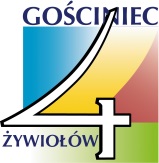 Protokół z Nadzwyczajnego Walnego Zebrania CzłonkówStowarzyszenia „Gościniec 4 żywiołów”                           27 wrzesień 2016 rok, LanckoronaW Walnym Zebraniu Członków (WZC) udział wzięło - na 171 członków stowarzyszenia - 73 uprawnionych do głosowania (lista obecności + upoważnienia). Zebranie otworzyła i przywitała gości Prezes Stowarzyszenia Renata Bukowska. Z powodu braku quorum zgodnie z zapisami statutu Stowarzyszenia Walne Zebranie Członków odbyło się w II terminie.P. Renata Bukowska zaproponowała, aby dokonać wyboru przewodniczącego zebrania. Zaproponowano panią Renatę Bukowską. Wybór ten przyjęto jednogłośnie. Przewodnicząca ogłosiła wybór sekretarza obrad oraz komisji skrutacyjnej. Na sekretarza wybrano  p. Ewę Frosztęga, do komisji Skrutacyjnej zaproponowano p. Renate Gonek - Myhal oraz  p.Mateusza Bogdanowskiego. W wyniku głosowania jawnego większością głosów kandydatury te zostały przyjęte.Komisja Skrutacyjna została poproszona o sprawdzenie ilości obecnych osób. Stwierdzono obecność 73 uprawnionych do głosowania (lista obecności + upoważnienia). Program Walnego Zebrania Członków LGD „ Gościniec 4 żywiołów” Otwarcie obrad.Wybór przewodniczącego WZC.Wybór komisji skrutacyjnej oraz sekretarza WZC.Przyjęcie porządku obrad WZC.  Wybory uzupełniające do Rady LGD.Informacja o planach związanych z realizacją LSR 2014-2020Zmiany  Lokalnej Strategii Kierowanej przez Społeczność LSR oraz dokumentach i procedurach związanych z realizacją LSR.Informacja o realizacji projektu szwajcarskiego „Inkubator kuchenny”.Ustalenie składki członkowskiej.Podjęcie uchwał Zebrania Walnego. Sprawy bieżące, wolne wnioski.Przewodnicząca odczytała program WZC, odbyło się głosowanie za przyjęciem porządku obrad. Głosowało 73 osób. Za 73, przeciw 0, wstrzymało  się 0.Ad. 5. Przewodnicząca  zebrania p. Renata Bukowska poinformował iż Pani Anna Kręcioch złożyła rezygnację z członkostwa w Radzie w związku z tym należy dokonać wyboru uzupełniającego skład Rady z gminy Lanckorona. Pani Renata zaproponował podjęcie uchwały nr13/2016/WZ  w/s odwołania członka Rady - Anny Kręcioch  w wyniku złożonej rezygnacji.Przystąpiono do głosowania i podjęcia stosownej uchwały:Uchwała nr 13/2016/WZ  w sprawie odwołania członka Rady - Anny Kręcioch   w wyniku złożonej rezygnacji.Głosowało 73 osób. Za 73, przeciw 0, wstrzymało  się 0.Rezygnacja P. Anny Kręcioch została przyjęta.Przewodnicząca zebrania, przypomniała o sposobie wybierania kandydatów po przez komitety wyborcze,  poprosiła o powołanie komitetu z gminy Lanckorona w celu dokonania wyborów uzupełniających. Pozostałych uczestników zaprosiła na przerwę kawową.Po dokonaniu wyboru przez komitet, przewodniczący komitetu przedstawił przegłosowane propozycje kandydatów:Przedstawicielem do Rady LGD z gminy Lanckorona zaproponowano Pana Andrzeja PawlusaPrzystąpiono do głosowania i podjęcia uchwały w/s powołania członka Rady:Uchwała nr 14/2016/WZ w/s wyborów uzupełniających członków Rady LGD „Gościniec 4 żywiołów” Przystąpiono do głosowania: Głosowało 73 osób. Za 72, przeciw 0, wstrzymało  się 1.Kandydatura Pana Andrzeja Pawlusa do Rady uchwałą nr 14/2016/WZ została przyjęta.Ad. 6Prezes LGD Renata Bukowska przedstawiła plany związane z realizacją LSR 2014-2020 poinformowała iż na przełomie października i listopada będą ogłoszone nabory wniosków na rozpoczęcie działalności gospodarczej. Zachęcała do korzystania ze szkoleń i doradztwa jakie organizuje LGD Gościniec 4 żywiołów. Obecnie są prowadzone prace nad dostosowanie dokumentów potrzebnych do ogłoszenia naboru zgodnie z zaleceniami Urzędu Marszłakowskiego.Ad. 7 Prezes Renata Bukowska przedstawiła zmiany  Lokalnej Strategii Kierowanej przez Społeczność LSR, które były opracowywane podczas posiedzenia Rady. Prezes przedstawiła propozycję zmiany  zapisu w LSR  w przedsięwzięciu II.1.5 zaproponowane podczas spotkania w Barwałdzie Górnym.   Wprowadzone zmiany w załączniku.Przystąpiono do głosowania i podjęcia stosownej uchwały:Uchwała nr 15/2016/WZ w/s zatwierdzenia zmian w  Strategii Rozwoju Lokalnego Kierowanego przez Społeczność LGD „Gościniec 4 żywiołów” Głosowało 73 osób. Za 73, przeciw 0, wstrzymało  się 0.Zmiany w LSR zostały zatwierdzone. Przewodnicząca omówiła zmiany w lokalnych kryteriach wyboru wniosków oraz procedurach  oceny i wyboru operacji, które zostały opracowane na podstawie przeprowadzonych  ankiet oraz w wyniku przeprowadzonej analizy podczas spotkań członków Rady, kryteria w załączniku.Przystąpiono do głosowania i podjęcia stosownej uchwały:Uchwała nr 16/2016/WZ w/s zatwierdzenia zmian w kryteriach wyboru projektów.Głosowało 73 osób. Za 73, przeciw 0, wstrzymało  się 0.Zmiany w kryteriach wyboru operacji zostały zatwierdzone. Uchwała nr 17/2016/WZ w/s upoważnienia Zarządu do dokonania zmian w zakresie  w  Strategii Rozwoju Lokalnego Kierowanego przez Społeczność LGD „Gościniec 4 żywiołów” oraz w Procedurach oceny i wyboru operacji LGD w ramach poddziałania „Wsparcie na wdrażanie operacji w ramach strategii rozwoju lokalnego kierowanego przez społeczność” objętego PROW 2014-2020Głosowało 73 osób. Za 73, przeciw 0, wstrzymało  się 0.Zarząd został upoważniony do dokonania zmian w zakresie w Strategii Rozwoju Lokalnego Kierowanego przez Społeczność LGD „Gościniec 4 żywiołów” ” oraz w Procedurach oceny i wyboru operacji LGD.Ad. 8 Prezes p. Renata Bukowska  przedstawiła informację o realizacji projektu szwajcarskiego Inkubator Kuchenny. Przedstawiona została dokumentacja zdjęciowa oraz fil podsumowujący realizację projektu. Pani prezes podziękowała za zaangażowanie w organizację uroczystego otwarcia Inkubatora Kuchennego, zachęciła wszystkich do zobaczenia wyposażonych kuchni oraz do współpracy.Ad. 9P. Renata Bukowska poinformowała, o wysokości składki członkowskiej od poszczególnych gmin  na kolejne lata. Proponowana wysokość składki to tak jak w minionym roku 1,20zł. Składka będzie z podziałem: 80 gr. ze składki przeznaczone na cele statutowe stowarzyszenia, a 40 gr. będzie do wykorzystania przez beneficjentów poszczególnej gminy w formie bezzwrotnej dotacji GRANTACH tak jak w 2016r.Przystąpiono do głosowania:Uchwała nr 18/2016/WZ w/s zatwierdzenia wysokości składki członkowskiej na kolejne lata. Głosowało 73 osób. Za 73, przeciw 0, wstrzymało  się 0.Ad. 10 Przewodnicząca zebrania p. Renata Bukowska odczytała uchwały podjęte na Walnym Zebraniu Członków:Uchwała nr 13/2016/WZ  w sprawie odwołania członka Rady - Anny Kręcioch   w wyniku złożonej rezygnacji.Uchwała nr 14/2016/WZ w/s wyborów uzupełniających członków Rady LGD „Gościniec 4 żywiołówUchwała nr 15/2016/WZ w/s zatwierdzenia zmian w  Strategii Rozwoju Lokalnego Kierowanego przez Społeczność LGD „Gościniec 4 żywiołów” Uchwała nr 16/2016/WZ w/s zatwierdzenia zmian w kryteriach wyboru projektów Uchwała nr 17/2016/WZ w/s upoważnienia Zarządu do dokonania zmian w zakresie  w  Strategii Rozwoju Lokalnego Kierowanego przez Społeczność LGD „Gościniec 4 żywiołów” oraz w Procedurach oceny i wyboru operacji LGD w ramach poddziałania „Wsparcie na wdrażanie operacji w ramach strategii rozwoju lokalnego kierowanego przez społeczność” objętego PROW 2014-2020Uchwała nr 18/2016/WZ w/s zatwierdzenia wysokości składki członkowskiej na kolejne lata.Przewodnicząca Zebrania Walnego stwierdzała prawomocność podjętych uchwał.Ad. 11Prezes stowarzyszenia p. Renata Bukowska poinformowała min. o imprezach w których LGD planuje uczestniczyć o lokalnych produktach Smaki Gościńca dostępne już  w KoKoszyku. Nikt z zebranych nie miał uwag i pytań. Na tym protokół zakończono.…………………………..                                                                                          ……………………………..       Protokołowała                                                                                                            Przewodniczący WZC